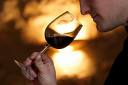 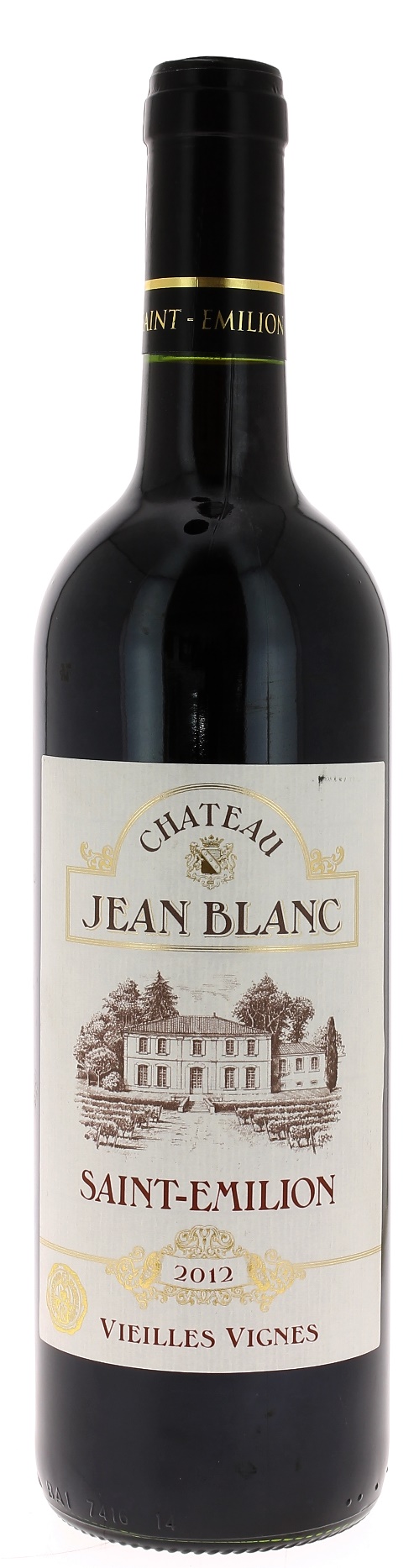 13°CHÂTEAUJEAN BLANC 2012AOC SAINT EMILIONMichel BretteVigneron Récoltant.LE VIGNOBLE :Nature des sols : 	Argilo calcaire	 Age du vignoble :	30 ans 	Encépagement : 	75% Merlot25% Cabernet SauvignonDEGUSTATION & CONSERVATION :Commentaire de dégustation : Belle couleur rubis sombre et intense. Des arômes de fruits rouges (cassis, cerises et mûres) avec quelques notes épicées. La bouche est corsée, souple et ample, bien équilibrée avec une belle fraicheur, une finale sur le fruit.Dégustation : 		entre 16° et 18°Vieillissement : 	à boire dans les 5 ansAccords mets vins : 	viandes rouges, gibiers, fromages.PALLETISATION :Dimensions palette :		1200/800/1380 mmDimension carton :		300/235/160 mmPoids du carton :		7.5 kgBouteilles/carton :		6 bouteilles deboutCartons/couche : 		25Couches/palette : 		4 cartonsBouteilles/palette : 		600Gencod Bouteille : 		3 700 678 001 275Gencod Carton : 		3 700 678 001 282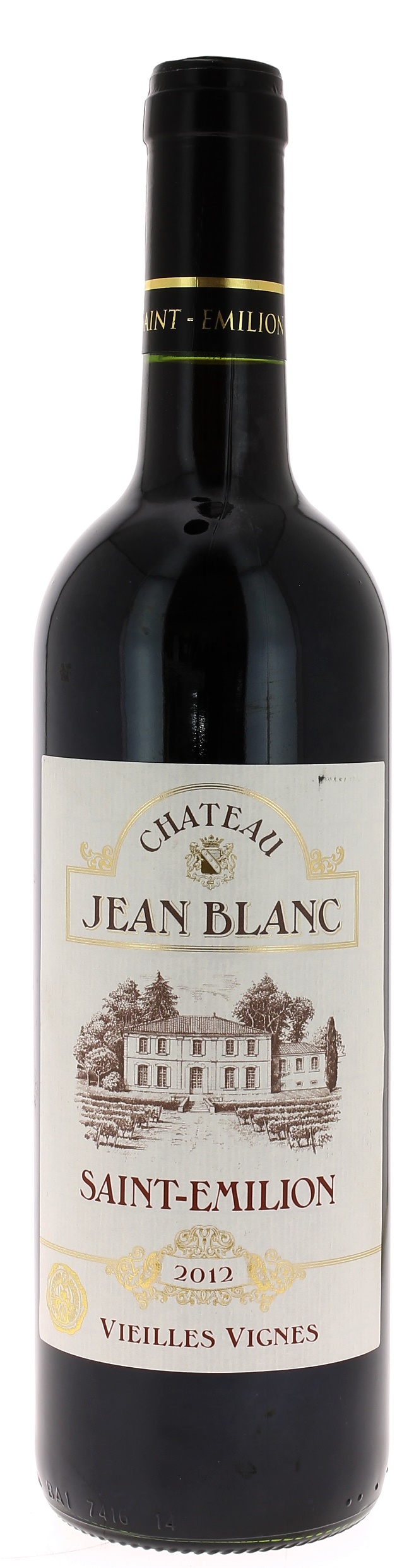 